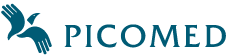 Monteringssarmar för kontakter och lätta enheterArtnr: 100603  Svanhalsarm En stabil Svanhalsarm som böjs och vinklas i önskat läge, längd 48 cm. Fäste Super ingår med max öppning 5 cm. Kan monteras på bordsskiva eller runda rör.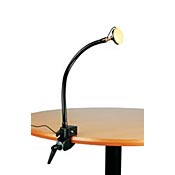 Montering av produkter: Max vikt 0,5 kg
Längd: 48 cm
Vikt: 0,7 kg
OBS! Komplettera med manöverkontakt och hållare/monteringsplattor. 
Hållarna och Monteringsplattor hittar du under Manöverkontakter/Tillbehör.Artnr: 1821573 Monteringsarm En flexibel arm för montering av kontakter eller lätta enheter. Fäste super ingår med max öppning 5 cm.
Enkel justering med ett vred
Inställbar i flera riktningar
Stabil och tålig
Passar alla kontakter
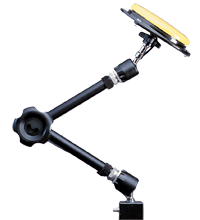 Montering av produkter: Max vikt 2,3 kg
Längd: 52 cmVikt 1,3 kg
OBS! Komplettera med manöverkontakt och hållare/monteringsplattor. 
Hållarna och Monteringsplattor hittar du under Manöverkontakter/Tillbehör.Artnr: 1828207 HoverarmHoverarmen är tillverkad av superlätt och stark karbonfiber. Den är 60% lättare än monteringsarmen. Fäste super med max öppning 5 cm ingår.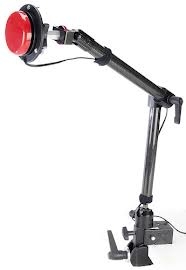 Montering av produkter: Max vikt 2,3 kg
Längd: 60 cm
Vikt: 0,5 kg
OBS! Komplettera med manöverkontakt och hållare/monteringsplattor.
Hållarna och Monteringsplattor hittar du under Manöverkontakter/Tillbehör.Artnr:  1828185 Lätt monteringsarmEn lätt monteringsarm för små lätta enheter och manöverkontakter. Lätt justerbar i alla tre leder. 
Fäste Super ingår med max öppning 5cm.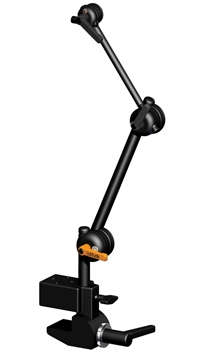 Montering av produkter: Max vikt 3,2 kg
Längd: 51 cm
Vikt: 1 kg
OBS! Komplettera med manöverkontakt och hållare/monteringsplattor.
Hållarna och Monteringsplattor hittar du under Manöverkontakter/Tillbehör.MonteringstillbehörAlla hållarna och monteringsplattorna passar till  ovanstående armar.1821567 Hållare Micro Light		1821564 Hållare Mini Cup, Trigger				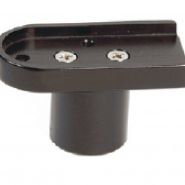 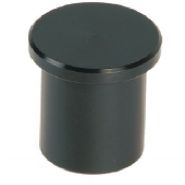 1821569 Hållare Pneumatic, 		1821570 Hållare Ribba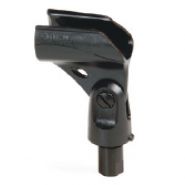 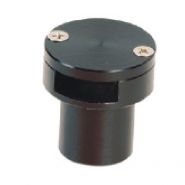 1828139 Hållare MiniJoystick m push, Grasp	1828140 Dual Lock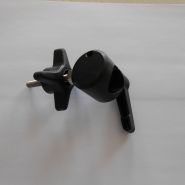 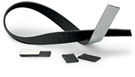 1828280 Monteringsplattor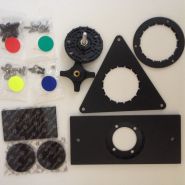 Innehåller flera olika monteringsplattor för montering av Manöverkontakter, Picasso USB och andra  lättare enheter. Plattorna passar till Monteringsarm, Svanhalsarm, Hoverarm och Lätt monteringsarm. Artikeln ersätter Stor och Liten monteringsplatta samt hållare för Buddy Button, Big Buddy, Plate, Cup, Cap, Pico Button.Artnr: 1828190  FlexarmFlexarm, 50 cm lång med ett kompakt fäste som är lämpligt när det är ont om plats. Det halvöppna fästet är lämpligt för rullstol med 7/8” rör.  Rund monteringsplatta för t ex Buddy Button, PicoButton ingår.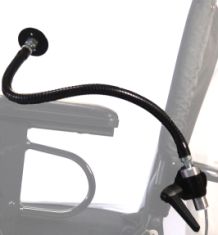 Picomed AB  Skansgatan 9  972 53 Luleå  Tel: 0920 – 281267	www.picomed.se 